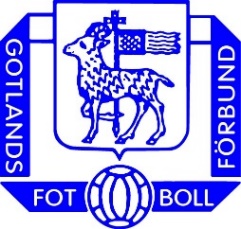 GFF Spelarutbildning F16 2020Hej!Här är en sammanställning över de tider som gäller för flickor födda 2004 under hösten 2020. Hoppas att just DU vill vara med i vår verksamhet.Datum	Tid		Plats		Aktivitet	*Ö/USchema inför Cup kommunal kommer senare. Räkna med träningar oktober-mitten av november.Vi samlas alltid 30 minuter för utsatt träningstid.(OBS! När vi tränar kl 16:30 samlas vi 16.20 så alla hinner)Ö = Träningen är öppen för alla inom årskullenU = Samlingen har en särskild kallelse till de spelare som är uttagnaInformation kring eventuella ändringar i planeringen samt även andra nyheter kommer på vår hemsida gotland.svenskfotboll.se. Se till att du håller dig uppdaterad genom att regelbundet gå in och kolla på den.Om du av någon anledning inte är intresserad av att vara med i vår verksamhet så får du gärna höra av dig och meddela detta till mig.Välkommen!Vänliga hälsningarKristoffer AhlSpelarutbildare flickGotlands FotbollförbundTelefon: 0735-64 64 32Mail: kristoffer.ahl@gotlandsff.se